Publicado en Madrid el 03/01/2023 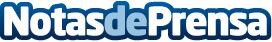 La Comisión de Energía Atómica francesa elige el BullSequana XH3000 de AtosAtos anuncia que ha vendido su nuevo supercomputador, el BullSequana XH3000, a la Dirección de Aplicaciones Militares de la Comisión Francesa de Energías Alternativas y Energía Atómica (CEA)Datos de contacto:Jennifer Arizabaleta620 059 329Nota de prensa publicada en: https://www.notasdeprensa.es/la-comision-de-energia-atomica-francesa-elige Categorias: Nacional Programación Recursos humanos Innovación Tecnológica http://www.notasdeprensa.es